Supplementary MaterialPersistent use of a shorebird staging site in the Yellow Sea despite severe declines in food resources implies a lack of alternativesSHOU-DONG ZHANG, ZHI-JUN MA, CHI-YEUNG CHOI, HE-BO PENG, QING-QUAN BAI, WEN-LIANG LIU, KUN TAN, DAVID S. MELVILLE, PENG HE, YING-CHI CHAN, JAN A. VAN GILS, and THEUNIS PIERSMAContentsTable S1. The finest practicable taxonomy of macrobenthos in the Yalu Jiang coastal wetland.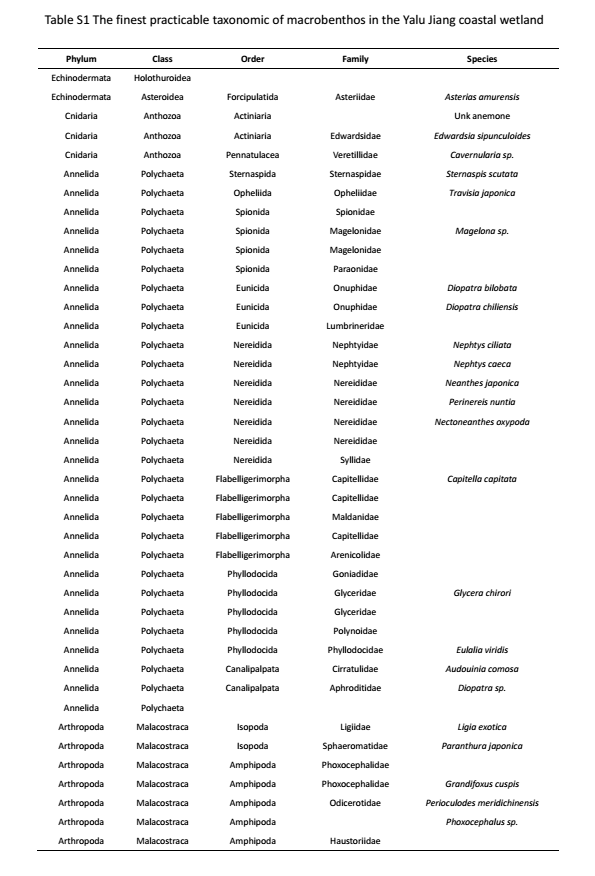 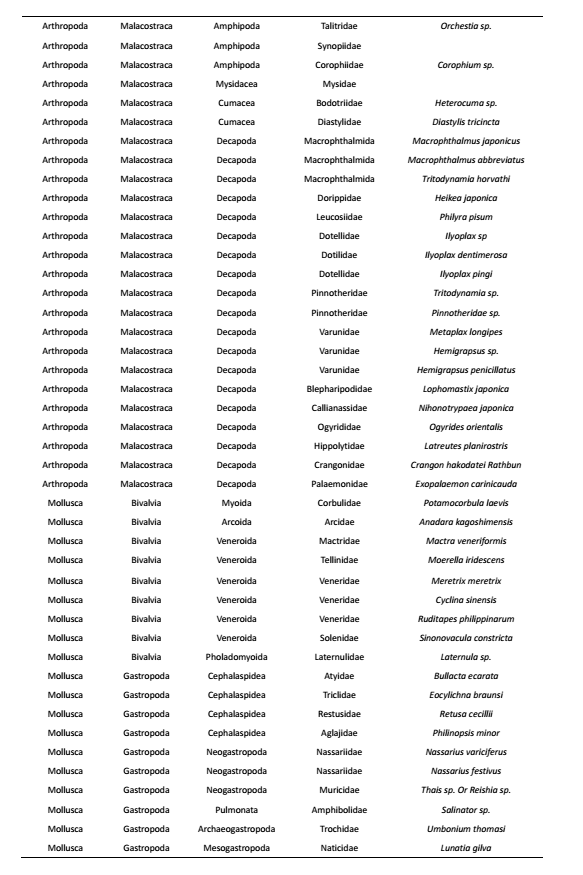 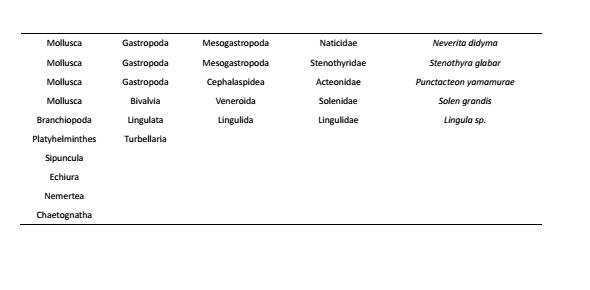 